Moon Snack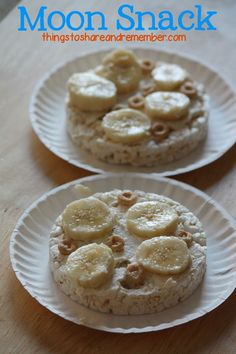 Try making a moon snack. You will need three ingredients. 1 Pancake/Rice cake1 Banana (add more toppings if you wish to do so)Spread (butter or cheese)First spread your pancake/rice cake with either butter or cheese.Next, cut up a banana and place on top of your pancake/rice cake.Enjoy your yummy moon snack!---------------------------------------------------------------------------------------------------------------------------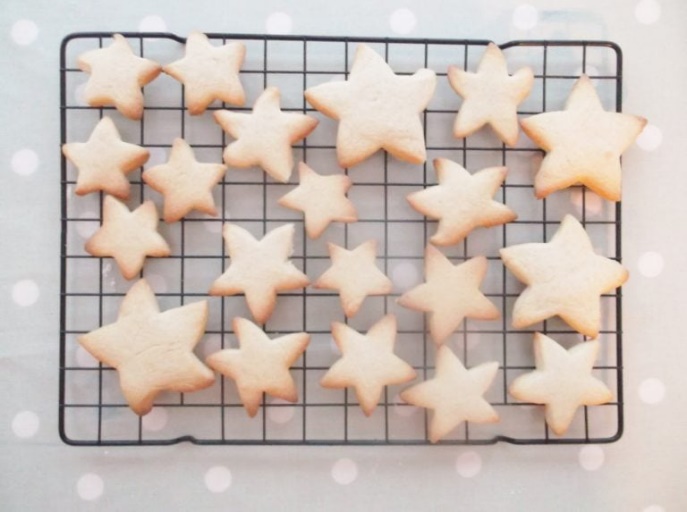 Star BiscuitsIngredients: 100g Butter50g Caster Sugar (you can also use icing sugar)175g of Plain flourVanilla extract Star cutterMethod:Mix the butter and sugar together.Add the flour and mix with your hands.Once the mixture is stuck together roll out onto a floured surface with a rolling pin and cut out into star shapes using a star cutter.Place on a greased oven tray and put in the oven at 180 degrees for 15 minutes until golden brown.